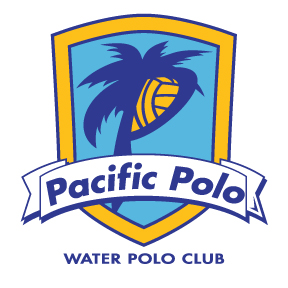 2019 High School 16U & 18U Girls Fall Water PoloTuesday, September 3rd – Thursday, October 31st Practice ScheduleTuesdays and Thursdays @ Westview HS 7:00-9 PMSaturdays @ Westview HS 7 a.m.-9 a.m.As we finish another Summer season we look forward to getting our players back together and into age group play to get ready for the upcoming High School Seasons.  We plan to take new skills we have learned to the next level.  Games and tournaments that we sign up for will have to be paid for separately and can cost anywhere from $30-$70 per event.Payment and Registration:Fall Session Fee:  $525 3 days a week, $450 2 days a week, $275 1 day a week - Fees do not cover transportation, hotels, meals, or other tournaments/games*Please bring your checks (payable to: Pacific Polo WPC) to the first practice along with a registration form or mail to:  Pacific Polo WPC      13218 Wanesta Dr. Poway, CA  92064You must be registered with USAWP under club # 1285 to participate in practices and gamesTournament ScheduleFall League dates TBAOctober 5th and 6th 17th Annual Pacific Fall ClassicOctober 12th and 13th  Cousenau CupAdditional Tournaments/Games – TBD    *Scheduled based on interestCoaching Staff:	Emma Sasson (Former Captain of UCSD Womens team/ Mesa College Head Coach/ Westview HS Head Coach)Lauren Boyer (Former UCSD Women’s team member, Played Professionally in Italy)Midnite Rhodes (JV Coach for San Pasqual High school)Ian Mckercher (Pacific Polo Head coach Owner/Director) 